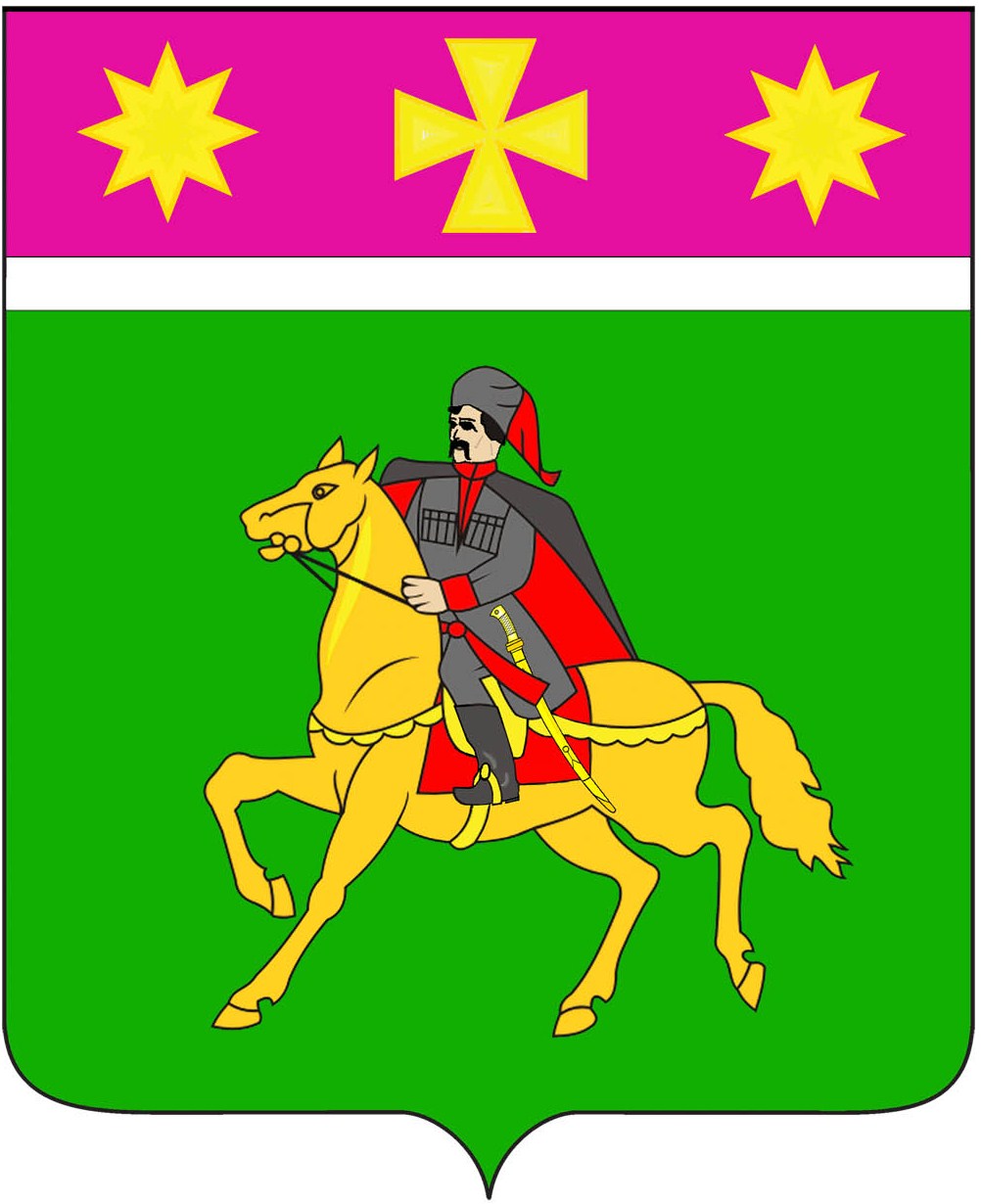 СОВЕТПолтавского сельского поселенияКрасноармейского района                                                  РЕШЕНИЕ                                             23.10.2018			                                                                                № 58/8станица ПолтавскаяО внесении изменения в решение Совета Полтавского сельского поселения от 26 апреля 2018 года № 52/4 «Об утверждении перечня видов и порядка  ведения муниципального контроля и органов местного самоуправления, уполномоченных на их осуществление»          В соответствии с Федеральными законами от  6 октября 2010 года  № 131-ФЗ «Об общих принципах организации местного самоуправления в Российской Федерации», от 26 декабря 2008 года № 294-ФЗ «О защите прав юридических лиц и индивидуальных предпринимателей при осуществлении государственного контроля (надзора) и муниципального контроля» Совет Полтавского сельского поселения Красноармейского района  РЕШИЛ:         1. Внести изменение в решение Совета Полтавского сельского поселения от 26 апреля 2018 года № 52/4 «Об утверждении перечня видов и порядка  ведения муниципального контроля и органов местного самоуправления, уполномоченных на их осуществление», изложив приложение № 1 к решению в новой редакции (прилагается)            2. Общему отделу администрации Полтавского сельского поселения (Кузнецова) обнародовать настоящее решение в установленном порядке и разместить на официальном сайте администрации Полтавского сельского поселения в информационно-коммуникационной сети «Интернет» www.poltavadm.ru.         3. Решение Совета Полтавского сельского поселения от 31 мая 2018 года № 53/1 «О внесении изменения в решение Совета Полтавского сельского поселения от 26 апреля 2018 года № 52/4 «Об утверждении перечня  видов и порядка  ведения муниципального контроля и органов местного самоуправления, уполномоченных на их осуществление» считать утратившим силу.4. Контроль за выполнением настоящего решения возложить на постоянную комиссию по законности, правопорядку, охране прав и свобод граждан и вопросам общественных объединений (Шрамков).5. Настоящее решение вступает в силу со дня его обнародования.Председатель СоветаПолтавского сельского поселения Красноармейского района                                                             С.Ф. ОлефиренкоГлава Полтавского сельского поселенияКрасноармейского района						       В.А. ПобожийПРИЛОЖЕНИЕ № 1УТВЕРЖДЕНрешением  Совета  Полтавского сельского поселенияКрасноармейского районаот 23.10.2018 № 58/8ПЕРЕЧЕНЬ видов муниципального контроля, осуществляемого администрацией Полтавского сельского поселения Красноармейского районаНачальник общего отделаадминистрации Полтавского сельского поселенияКрасноармейского района 			                                                                                                       Л. М. Кузнецова№ п/пНаименование вида муниципального контроля, осуществляемого на территории Полтавского сельского поселения Красноармейского районаСтруктурное подразделение  администрации  Полтавского сельского поселения, ответственное за осуществление муниципального контроляЗакон, предусматривающий осуществление  муниципального контроля12341Осуществление муниципального контроля в области торговой деятельностиГлавный специалист по вопросам  пожарной безопасности, потребительской сферы и ЛПХ администрации  Полтавского сельского поселенияПункт 10 части 1 статьи 14 Федерального закона от 6 октября 2003 года № 131-ФЗ «Об общих принципах организации местного самоуправления в Российской Федерации»2Осуществление муниципального контроля за сохранностью автомобильных дорог местного значения в границах населенных пунктов поселения Отдел ЖКХ и благоустройства администрации  Полтавского сельского поселенияПункт 5 части 1 статьи 14 Федерального закона от 6 октября 2003 года №  131-ФЗ «Об общих принципах организации местного самоуправления в Российской Федерации»3Осуществление муниципального контроля за соблюдением законодательства  в области розничной продажи алкогольной продукцииГлавный  специалист по вопросам пожарной безопасности, потребительской сферы и ЛПХПункт 10 части 1 статьи 14 Федерального закона от 6 октября 2003 года № 131-ФЗ «Об общих принципах организации местного самоуправления в Российской Федерации»4Осуществление муниципального контроля за использованием и охраной недр при добыче  общераспространенных полезных ископаемых, а также при строительстве подземных сооружений, не связанных с добычей полезных ископаемых Отдел ЖКХ и благоустройства администрации Полтавского сельского поселенияПункт 5 статьи 5                            Закона Российской Федерации             от 21 февраля 1992 года № 2395-1 «О недрах» 5Осуществление муниципального контроля за соблюдением Правил благоустройства, озеленения и санитарного содержания территории Полтавского сельского поселения Отдел ЖКХ и благоустройства администрации  Полтавского сельского поселенияПункт 19  части 1 статьи 14 Федерального закона от 6 октября 2003 года №  131-ФЗ «Об общих принципах организации местного самоуправления в Российской Федерации»6Осуществление муниципального контроля за организацией и осуществлением деятельности по продаже товаров (выполнению работ, оказанию услуг) на розничных рынках Полтавского сельского поселения Красноармейского районаГлавный  специалист по вопросам пожарной безопасности, потребительской сферы и ЛПХПункт 10 части 1 статьи 14 Федерального закона от 6 октября 2003 года № 131-ФЗ «Об общих принципах организации местного самоуправления в Российской Федерации»